Есть у Никиты деревянный тигр, крокодил резиновый и слон. Слон из тряпок сшит, а внутри у него вата.А ещё есть у Никиты верёвочка.Вот запрятал Никита своего тигра под кровать, крокодила — за комод, слона — под стол.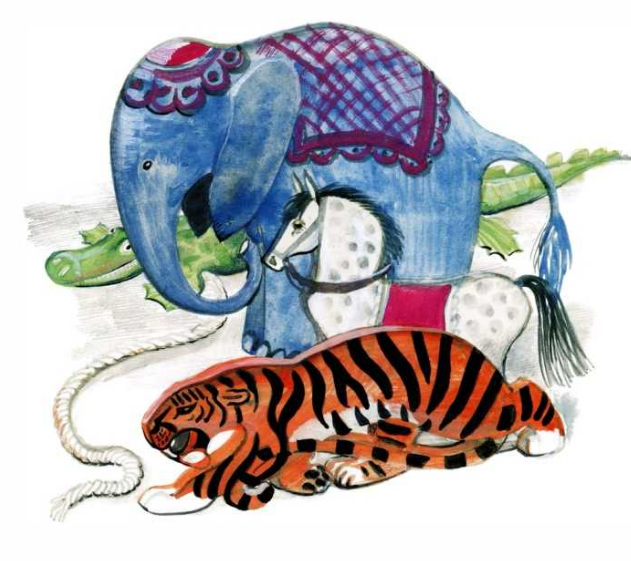 — Сидите там, — говорит. — Сейчас я на вас охотиться буду!А верёвочка стала змеёй. Тоже под стулом живёт, извивается там.— Начинается охота! — кричит Никита.Зарядил он своё ружьё и пополз. Полз, полз и на тигра наполз. А тигр как зарычит страшным голосом:«Рррр-ррр-ры!»А потом замяукал, как кошка:«Мяу-мяу!»Это, конечно, не тигр рычал и мяукал, а сам Никита.— Бух! Ба-бах! — закричал Никита.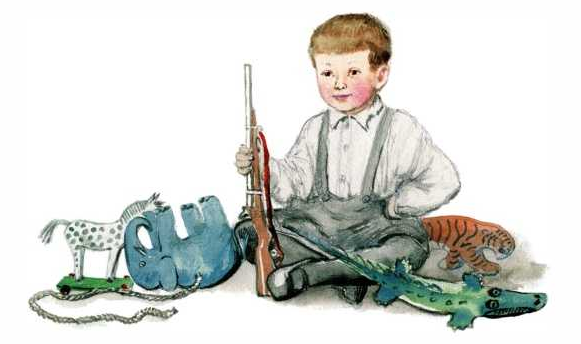 Это будто ружьё выстрелило. Убил охотник тигра и пополз дальше. Полз, полз и на дикого слона наполз. Стоит слон, клыки вперёд выставил и трубит хоботом, как в трубу:«Тру! Трррр-ррр-руууу!»Это, конечно, Никита за него трубил.«Бух, ба-бах!»Убил Никита слона и дальше пополз. Полз, полз и до крокодила дополз. Крокодил зубами лязгает и мычит, как бык.Это Никита от папы узнал, что крокодилы мычат по-коровьи.«Бух, ба-бах!» — убит крокодил.«Бух, ба-бах!» — и змея готова.Всех перестрелял Никита и кричит:— Вот я какой охотник! Никого не боюсь!* * *Летом приехали мы на дачу и пошли гулять.— Ты что же, Никитушка, ружьё с собой не берёшь? — спрашиваю. — Ведь ты же охотник.— Ох, верно, я и забыл! — говорит Никита.Побежал он домой, нашёл своё ружьё под кроватью, надел его через плечо и шагает со мной рядом.Идём мы лугом среди белых ромашек с жёлтенькими пуговками-серединками.С цветов бабочки разноцветные слетают. Кузнечики от нас в стороны скачут.И вдруг видим мы сорочонка. Он совсем такой же, как и большая сорока, — чёрный с белым, только хвост покороче да сам поменьше.Скачет от нас сорочонок по траве, крыльями машет, а летать ещё не умеет.Доскакал до рябинного кустика и затаился в нём.Гляжу, стал Никита-охотник на четвереньки — тоже притаился. Шёпотом спрашивает меня:— Папа! Папа! Можно мне стрелять?— Стреляй, стреляй, — говорю. — Уж раз ты охотник, так можно.И  вот пополз Никита по травке к сорочонку.Долго полз с ружьём в руке. Совсем близко подобрался.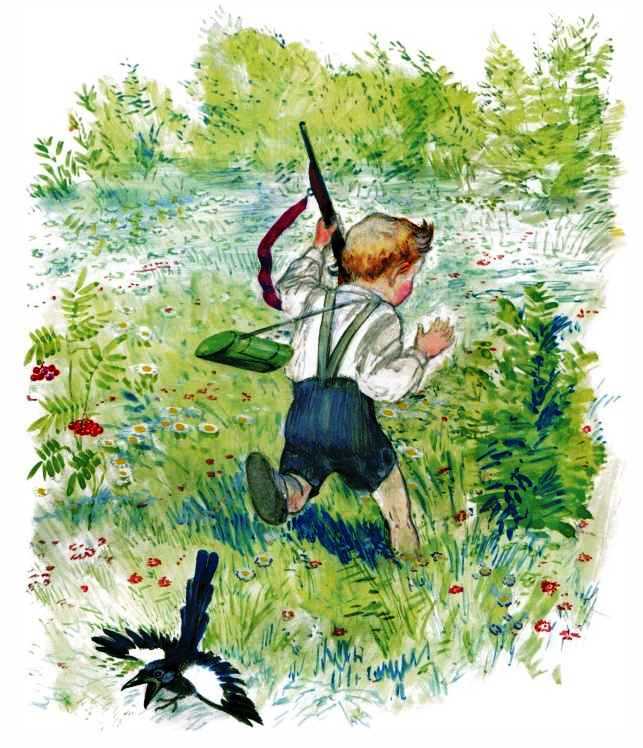 Вот прицелился. И вдруг как заорёт во всё горло:— Бух! Ба-бах!А сорочонок выскочил из куста да как закричит:«Криии! Крээээ! Криии!»Никита сразу ружьё наземь бросил — и ко мне. Бежит, спотыкается, падает.Гляжу: и сорочонок тоже удирает — только в другую сторону.Так друг от друга улепётывают: сорока — в лес, а Никита — от сороки из лесу.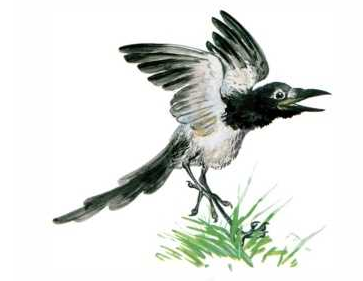 — Ты что же, охотничек? Чего испугался?— Да как же! — говорит Никита. — Зачем она, глупая, сама кричит!